FORMULARIO Nº1 "INSCRIPCIÓN DE MÁS DE 60 CRÉDITOS"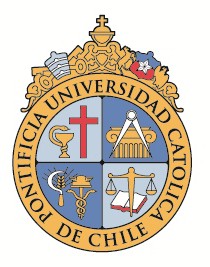 Solicitud de SobrepasoCORREO UCAntes de completar esta solicitud, debe leer atentamente las instrucciones que aparecen al pie de páginaN.  OMBRE ALUMNO    		RUT	 	Nº SEMESTRES CURSADOS (incluido 1º 2020)CRÉDITOS APROBADOS TOTAL CARRERA (incluido 1º 2020)PROMEDIO DE CRÉDITOS / SEMESTRESCRÉDITOS CONVALIDADOS TOTAL CARRERA (Si los hubiese)(A)(B)(B/A)PROMEDIO GLOBAL ACUMULADO PGA (Incluido 1º 2020)CR. INSCRITOS ÚLTIMO SEMESTRE (1º 2020)RENDIMIENTO PENÚLTIMO SEMESTRE (2º 2019) (%)NOMBRE CURSOSIGLA CURSONOTA	CR.¿Cuál(es)?Superior 60 CréditosCurso sin requisitoPROMEDIO NOTAS SEMESTRECANTIDAD TOTAL CR. INSCRITOS 1º 2020PORCENTAJE CR. APROBADOS 1º 2020	%FUNDAMENTACIÓN DE LA SOLICITUD: (950 caracteres)	CARGA ACADÉMICA PRÓXIMO SEMESTRE (2º 2020)	CRFECHAINSTRUCCIONES:1.- Completar todos los datos solicitados y en el lugar donde corresponde2.- Donde se solicite datos de cursos, coloque el NOMBRE correspondiente y NO la sigla.3.- Sea breve y preciso en la fundamentación de la solicitud. Se recomienda redactar en forma previa, y una vez aclarada y bien fundamentada la solicitud, traspasar la información a este documento.NOTA:TOTALFIRMA ALUMNOLOS DATOS AQUÍ PROPORCIONADOS SON FIDEDIGNOS. CUALQUIER OMISIÓN O FALTA A LA VERDAD DEJARÁ SIN EFECTO ESTA SOLICITUD, LO QUE SIGNIFICA UN RECHAZO AUTOMÁTICO DE LA MISMA.